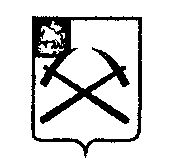 Глава Городского округа ПодольскПОСТАНОВЛЕНИЕ______16.05.2016_______		№ _______799-П______Городской округ Подольск, Московская областьОб утверждении административного регламента предоставления муниципальной услуги «Прием на обучение по общеобразовательным программам начального общего, основного общего и среднего общего образования»В соответствии с Протоколом заседания Комиссии по проведению административной реформы в Московской области от 01.02.2016 №41, руководствуясь Федеральным законом от 27.07.2010 № 210-ФЗ «Об организации предоставления государственных и муниципальных услуг»,ПОСТАНОВЛЯЮ:1. Утвердить административный регламент предоставления муниципальной услуги «Прием на обучение по общеобразовательным программам начального общего, основного общего и среднего общего образования» (прилагается).2. Начальнику Управления по взаимодействию с общественными организациями и СМИ Администрации Городского округа Подольск Лысенко И.А. обеспечить опубликование настоящего постановления в средствах массовой информации и размещение его в сети Интернет на официальном сайте Администрации Городского округа Подольск.3. Контроль завыполнением настоящего постановления возложить на первого заместителя  Главы Администрации Чуба В.В.Глава Городского округа	 Подольск						 Н.И. Пестов